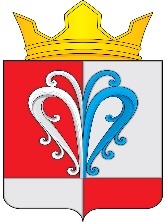 РОССИЙСКАЯ ФЕДЕРАЦИЯКАМЧАТСКИЙ КРАЙЕЛИЗОВСКИЙМУНИЦИПАЛЬНЫЙ РАЙОННАЧИКИНСКОЕ СЕЛЬСКОЕ ПОСЕЛЕНИЕ__________________________________________________________________ ПОСТАНОВЛЕНИЕАдминистрации Начикинского сельского поселенияот 04.12.2023								                   №108 В соответствии с Градостроительным кодексом Российской Федерации, Земельным кодексом Российской Федерации, Федеральным законом от 06.10.2003 № 131-ФЗ «Об общих принципах организации местного самоуправления в Российской Федерации», Уставом Начикинского сельского поселения, Руководствуясь правилами землепользования и застройки Начикинского сельского поселения от 22.04.2011 № 32, на основании заявления Зыбцева Павла Николаевича от 13.11.2023г. б/н, заключения о результатах публичных слушаний по вопросу предоставления разрешения на отклонение от предельных параметров разрешенного строительства, реконструкции объектов капитального строительства от 04.12.2023.ПОСТАНОВЛЯЮ:1. Отказать Зыбцеву Павлу Николаевичу в предоставлении разрешения на отклонение от предельных параметров разрешенного строительства, реконструкции объектов капитального строительства на земельном участке с кадастровым номером 41:05:0101016:982, местоположением: Камчатский край, Елизовский район, п. Сокоч в части уменьшения минимальных отступов застройки от границ земельного участка с восточной границы до 3 м, с северной границы до 3 м в соответствии с приложением.2. Администрации Начикинского сельского поселения опубликовать настоящее постановление в информационном бюллетене «Елизовский вестник», разместить в местах официального обнародования, в информационно-телекоммуникационной сети «Интернет» на официальном сайте администрации Начикинского сельского поселения.3.   Контроль за исполнением настоящего постановления оставляю за собой.4. Настоящее постановление вступает в силу после его официального опубликования (обнародования).Глава Начикинского сельского поселения                                                                       В.М. Пищальченко Приложение к постановлению администрации Начикинского сельского поселения от 04.12.2023№ 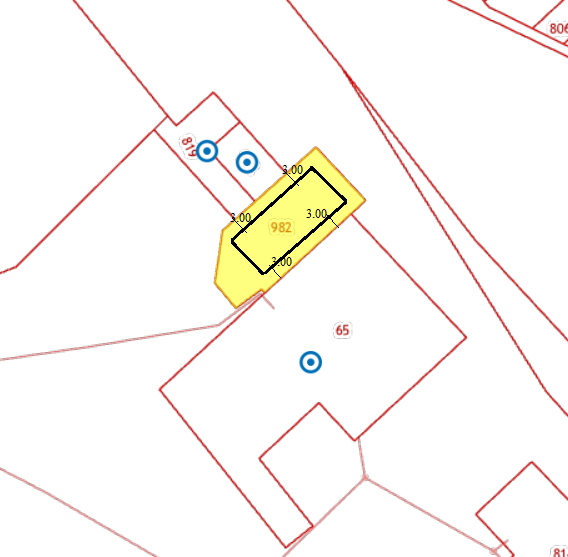 Об отказе в предоставлении разрешения на отклонение от предельных параметров разрешенного строительства, реконструкции объектов капитального строительства